Informace k lyžařském výcviku 2019 ZŠ  J. A. Komenského Nové Strašecí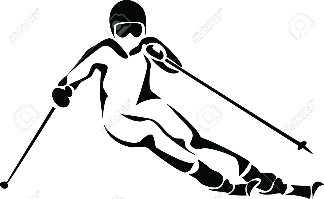 Lyžařský výcvik pro žáky 8. ročníku proběhne ve dvou turnusech: 2. – 9. 3.a  9. – 16. 3. 2019 v lyžařském areálu Benecko v Krkonoších.Termín daného žáka bude stanoven v návaznosti na počtu přihlášených dětí. Skiareál Benecko nabízí 15 sjezdových tratí různých obtížností.Žáci budou ubytováni v hotelu Sůva, který se nachází v bezprostřední blízkosti sjezdových tratí.Cena kurzu činí 3640,- Kč včetně stravy, ubytování a dopravy. Částku lze uhradit buď vcelku ihned po obdržení platebních podmínek, nebo ve dvou splátkách: 2000,- Kč do 8. 12. 2018 a 1640,- Kč do 25. 1. 2019. Platební podmínky dostane obratem každý žák po donesení závazné přihlášky.Cena vleků bude maximálně 2110,- Kč. Částka za vleky se bude platit na místě. Lze zakoupit skipas buď s večerním, nebo bez večerního lyžování.Základní lyžařskou a snowboardovou výzbroj včetně helmy lze zapůjčit přímo v Benecku. Loňská cena za vypůjčení celého kompletu byla 800,- Kč za týden.Závaznou přihlášku je nutné donést p. uč. Kudelovi do pátku 16. 11. 2018, a to vždy buď o velkou přestávku, nebo v čase od 7.15 do 7.50, do kabinetu přírodopisu.--------------------------------------------------------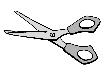 Závazná přihláška na lyžařský kurzJméno žáka:____________________________________Třída: _________________________________________Mé dítě má, nebo si půjčí:   	a) lyže						b) snowboardSouhlasím, že můj syn/dcera se zúčastní lyžařského kurzu v Benecku v Krkonoších.Datum :_________________ Podpis rodičů :_______________